Publicado en Zaragoza el 08/01/2020 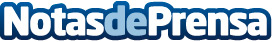 Aluvidal propone empezar el año ahorrando en la factura de la luzLa carpintería de aluminio en Zaragoza, Aluvidal propone comenzar el año ahorrando en las facturas de luz y calefacción con el cambio de las ventanas viejas por unas nuevas de aluminio con rotura de puente térmicoDatos de contacto:Aluvidal976165892Nota de prensa publicada en: https://www.notasdeprensa.es/aluvidal-propone-empezar-el-ano-ahorrando-en Categorias: Bricolaje Interiorismo Aragón Otras Industrias http://www.notasdeprensa.es